Об утверждении Порядка предоставления субсидии в целях финансового обеспечения затрат Муниципального унитарного предприятия «Центр досуга и кино»                   г.Зеленогорска, осуществляющего деятельность в области демонстрации кинофильмов в период введения ограничительных мер, связанных с распространением коронавирусной инфекцииВ соответствии со статьей 78 Бюджетного кодекса Российской Федерации, Федеральным законом от 06.10.2003 № 131-ФЗ «Об общих принципах организации местного самоуправления в Российской Федерации», постановлением Правительства Российской Федерации от 18.09.2020 № 1492 «Об общих требованиях к нормативным правовым актам, муниципальным правовым актам, регулирующим предоставление субсидий, в том числе грантов в форме субсидий, юридическим лицам, индивидуальным предпринимателям, а также физическим лицам – производителям товаров, работ, услуг, и о признании утратившими силу некоторых актов Правительства Российской Федерации и отдельных положений некоторых актов Правительства Российской Федерации», на основании решения Совета депутатов ЗАТО г. Зеленогорска от 17.12.2020 № 25-105р «О местном бюджете города Зеленогорска на 2021 год и плановый период 2022 - 2023 годов», подпункта 16 пункта 3.2 Положения о бюджетном процессе в городе Зеленогорске, утвержденного решением Совета депутатов ЗАТО г. Зеленогорска от 30.10.2019 № 15-68р, руководствуясь Уставом города Зеленогорска, ПОСТАНОВЛЯЮ:1. Утвердить Порядок предоставления субсидии в целях финансового обеспечения затрат Муниципального унитарного предприятия «Центр досуга и кино» г.Зеленогорска, осуществляющего деятельность в области демонстрации кинофильмов в период введения ограничительных мер, связанных с распространением коронавирусной инфекции, согласно приложению к настоящему постановлению.2. Настоящее постановление вступает в силу в день, следующий за днем его опубликования в газете «Панорама».3. Контроль за выполнением настоящего постановления возложить на первого заместителя Главы ЗАТО г. Зеленогорска по стратегическому планированию, экономическому развитию и финансам.Глава ЗАТО г. Зеленогорска				                 М.В. СперанскийПриложение
к постановлению Администрации
ЗАТО г. Зеленогорскаот  02.03.2021 № 34-п Порядокпредоставления субсидии в целях финансового обеспечения затрат Муниципального унитарного предприятия «Центр досуга и кино»               г.Зеленогорска, осуществляющего деятельность в области демонстрации кинофильмов в период введения ограничительных мер, связанных с распространением коронавирусной инфекцииОбщие положения           1.1. Настоящий порядок устанавливает условия и порядок предоставления субсидии в целях финансового обеспечения затрат Муниципального унитарного предприятия «Центр досуга и кино» г.Зеленогорска, осуществляющего деятельность в области демонстрации кинофильмов в период введения ограничительных мер, связанных с распространением коронавирусной инфекции (далее – субсидия).1.2. Целью предоставления субсидии является финансовое обеспечение затрат Муниципального унитарного предприятия «Центр досуга и кино» г.Зеленогорска, осуществляющего деятельность в области демонстрации кинофильмов в период введения ограничительных мер, связанных с распространением коронавирусной инфекции на территории Красноярского края, сохранение и последующее возобновление деятельности по оказанию услуг в области демонстрации кинофильмов после отмены ограничительных мер в 2021 году.1.3. Субсидия предоставляется за счет средств местного бюджета города Зеленогорска (далее – местный бюджет) на безвозмездной и безвозвратной основе в пределах бюджетных ассигнований, утвержденных решением Совета депутатов ЗАТО г. Зеленогорска от 17.12.2020 № 25-105р «О местном бюджете города Зеленогорска на 2021 год и плановый период 2022-2023 годов».1.4. Главным распорядителем средств местного бюджета, до которого в соответствии с бюджетным законодательством Российской Федерации как получателю бюджетных средств доведены в установленном порядке лимиты бюджетных обязательств на предоставление субсидии в текущем финансовом году, является Комитет по управлению имуществом Администрации ЗАТО            г. Зеленогорска (далее – КУМИ).1.5. Получателем субсидии в соответствии с решением Совета депутатов ЗАТО г. Зеленогорска от 17.12.2020 № 25-105р «О местном бюджете города Зеленогорска на 2021 год и плановый период 2022-2023 годов» определено Муниципальное унитарное предприятие «Центр досуга и кино» г.Зеленогорска  (далее - получатель субсидии).1.6. Сведения о субсидии размещаются на едином портале бюджетной системы Российской Федерации в информационно-телекоммуникационной сети «Интернет».Условия и порядок предоставления субсидииУсловиями предоставления субсидии является:деятельность получателя субсидии указана в перечне отраслей российской экономики, в наибольшей степени пострадавших в условиях ухудшения ситуации в результате распространения новой коронавирусной инфекции, утвержденном постановлением Правительства Российской Федерации от 03.04.2020 № 434;  2) получатель субсидии на первое число месяца, предшествующего месяцу, в котором планируется заключение соглашения о предоставлении субсидии должен соответствовать следующим требованиям:- получатель субсидии не должен являться иностранным юридическим лицом, а также российским юридическим лицом, в уставном (складочном) капитале которого доля участия иностранных юридических лиц, местом регистрации которых является государство или территория, включенные в утвержденный Министерством финансов Российской Федерации перечень государств и территорий, предоставляющих льготный налоговый режим налогообложения и (или) не предусматривающих раскрытия и предоставления информации при проведении финансовых операций (офшорные зоны) в совокупности превышает 50 процентов;- получатель субсидии не должен получать средства из местного бюджета на основании муниципальных правовых актов города Зеленогорска на цель, указанную в пункте 1.2 настоящего порядка.2.2. Для получения субсидии получатель субсидии не позднее 2 рабочих дней со дня вступления в силу настоящего порядка представляет в КУМИ на бумажном носителе лично либо путем направления по почте или в форме электронного документа, подписанного усиленной квалифицированной электронной подписью в соответствии с Федеральным законом от 06.04.2011                 № 63-ФЗ «Об электронной подписи», следующие документы:    1) заявление на предоставление субсидии (далее – заявление), примерная форма которого приведена в приложении № 1 к настоящему порядку;  2)  копию учредительного документа;  3)  копию свидетельства о государственной регистрации юридического лица;          4) выписку из Единого государственного реестра юридических лиц, выданную не ранее 30 календарных дней до дня подачи заявления.2.3. В случае если от имени получателя субсидии действует представитель, с заявлением представляется доверенность на осуществление действий от имени получателя субсидии, оформленная в соответствии с гражданским законодательством.2.4. Копии документов должны быть заверены в соответствии с ГОСТ                      Р 7.0.97-2016 «Система стандартов по информации, библиотечному и издательскому делу. Организационно-распорядительная документация. Требования к оформлению документов», утвержденным приказом Росстандарта от 08.12.2016 № 2004-ст «Об утверждении национального стандарта Российской Федерации».2.5. Получателю субсидии, а также юридическим лицам, получающим средства на основании договоров, заключенных с получателем субсидии запрещено приобретение за счет субсидии иностранной валюты, за исключением операций, осуществляемых в соответствии с валютным законодательством Российской Федерации при закупке (поставке) высокотехнологичного импортного оборудования, сырья и комплектующих изделий. 2.6. КУМИ в течение 10 рабочих дней со дня регистрации заявления и документов, указанных в пунктах 2.2, 2.3 настоящего порядка:- проводит проверку представленных документов, действительности усиленной квалифицированной электронной подписи (в случае представления документов в форме электронного документы, подписанного усиленной квалифицированной электронной подписью);- проводит проверку получателя субсидии на соответствие требований, указанных в пункте 2.1 настоящего порядка;- принимает в письменной форме решение о предоставлении субсидии или об отказе в предоставлении субсидии;- вручает или направляет заказным письмом получателю субсидии заверенную копию решения о предоставлении субсидии или об отказе в предоставлении субсидии. 2.7. Решение о предоставлении субсидии или об отказе в предоставлении субсидии принимается в форме распоряжения КУМИ (далее – распоряжение КУМИ). Заверенная копия распоряжения КУМИ о предоставлении субсидии или об отказе в предоставлении субсидии вручается или направляется КУМИ заказным письмом с уведомлением о вручении получателю субсидии в течение 3 рабочих дней со дня его подписания.2.8. В распоряжении КУМИ об отказе в предоставлении субсидии должны быть указаны основания для отказа в предоставлении субсидии. Основаниями для отказа в предоставлении субсидии являются:- несоответствие представленных получателем субсидии документов требованиям, определенным в пунктах 2.2 - 2.4 настоящего порядка, или непредставление (представление не в полном объеме) указанных документов;- недействительность усиленной квалифицированной электронной подписи (в случае представления документов, подписанных с ее применением);- установление факта недостоверности представленной получателем субсидии информации;- несоответствие получателя субсидии требованиям, указанных в пункте  2.1 настоящего порядка.2.9. В распоряжении КУМИ о предоставлении субсидии должен быть указан размер предоставляемой субсидии. Размер субсидии определен решением Совета депутатов ЗАТО г. Зеленогорска от 17.12.2020 № 25-105р «О местном бюджете города Зеленогорска на 2021 год и плановый период 2022 - 2023 годов».2.10. КУМИ в течение 3 рабочих дней со дня подписания распоряжения КУМИ о предоставлении субсидии оформляет в двух экземплярах соглашение о предоставлении субсидии (далее – соглашение) по типовой форме, утвержденной приказом Финансового управления Администрации ЗАТО г.Зеленогорска от 31.10.2016 № 85, подписывает и скрепляет печатью соглашение, регистрирует соглашение в журнале учета соглашений о предоставлении субсидий (далее – журнал), который ведется в КУМИ, вручает получателю субсидии соглашение для его подписания. Вручение соглашения получателю субсидии осуществляется КУМИ под подпись в журнале.В случае неявки получателя субсидии для получения соглашения КУМИ направляет получателю субсидии заказным почтовым отправлением два экземпляра соглашения с уведомлением о вручении и с описью вложений.В соглашение включается условие о согласовании новых условий соглашения или о расторжении соглашения при недостижении согласия по новым условиям предоставления субсидии в случае уменьшения КУМИ ранее доведенных лимитов бюджетных обязательств на предоставление субсидии на 2021 год, приводящего к невозможности предоставления субсидии в размере, определенном в соглашении.2.11. Получатель субсидии в течение 3 рабочих дней со дня получения соглашения подписывает два экземпляра соглашения, проставляет на них печать (при ее наличии) и возвращает в КУМИ один экземпляр подписанного им соглашения, о чем делается отметка в журнале. Один экземпляр подписанного соглашения остается у получателя субсидии.Возврат одного экземпляра соглашения в КУМИ осуществляется получателем субсидии лично, о чем делается отметка в журнале, либо заказным почтовым отправлением с уведомлением о вручении и описью вложений.2.12. В случае неподписания получателем субсидии соглашения или невозврата одного экземпляра соглашения в КУМИ в срок, указанный в пункте 2.11 настоящего порядка, КУМИ, в течение 1 рабочего дня, следующего за днем окончания срока, указанного в пункте 2.11 настоящего порядка, готовит распоряжение КУМИ о признании утратившим силу распоряжения КУМИ о предоставлении субсидии и направляет его заверенную копию заказным письмом получателю субсидии не позднее 3 рабочих дней со дня его подписания.2.13. КУМИ осуществляет перечисление субсидии на расчетный или корреспондентский счет получателя субсидии, открытый им в учреждениях Центрального банка Российской Федерации или в кредитных организациях (далее – банковский счет), указанный в соглашении, не позднее 10-го рабочего дня, следующего за днем принятия КУМИ решения о предоставлении субсидии.2.14. Субсидия считается предоставленной в день списания денежных средств с лицевого счета КУМИ на банковский счет получателя субсидии.2.15. Результатом предоставления субсидии является 100% финансовое обеспечение затрат Муниципального унитарного предприятия «Центр досуга и кино» г.Зеленогорска, осуществляющего деятельность в области демонстрации кинофильмов в период введения ограничительных мер, связанных с распространением коронавирусной инфекции до даты снятия ограничительных мер, направленных на предупреждение распространения коронавирусной инфекции на территории Красноярского края, но не позднее 31 декабря 2021 года.2.16. Для достижения результата предоставления субсидии, указанного в пункте 2.15 настоящего порядка, получатель субсидии должен достичь следующих показателей:- 100% выплаты заработной платы, компенсации за неиспользованную часть отпуска при увольнении, дополнительной компенсации в размере среднего заработка, исчисленного пропорционально времени, оставшемуся до истечения срока предупреждения об увольнении, пособия по временной нетрудоспособности, оплаты ежегодного оплачиваемого и (или) дополнительного оплачиваемого отпуска, а также уплаты налога на доходы физических лиц работников, в том числе бывших работников, возникших в период действия ограничительных мер;- 100% оплаты за приобретаемые материально-производственные товары, работы и услуги в период действия ограничительных мер, связанных с распространением коронавирусной инфекции на территории Красноярского края;- 100% отчислений в бюджеты всех уровней бюджетной системы Российской Федерации, возникших в период действия ограничительных мер, связанных с распространением коронавирусной инфекции на территории Красноярского края;- 100% погашения кредиторской задолженности по денежным обязательствам, возникшей с 01 ноября 2020 года по последнее число месяца, предшествующему месяцу подачи заявления.2.17. В случае нарушения условий предоставления субсидии субсидия подлежит возврату в местный бюджет в полном объеме.КУМИ в течение 2 рабочих дней со дня выявления обстоятельства, являющегося основанием для возврата субсидии в местный бюджет, принимает решение в форме распоряжения о возврате субсидии.Направление получателю субсидии уведомления о возврате субсидии (далее - уведомление) осуществляется КУМИ в течение 2 рабочих дней со дня принятия решения о возврате субсидии.В уведомлении должны быть указаны причины возврата и сумма субсидии, подлежащая возврату. Получатель субсидии обязан произвести возврат субсидии в текущем финансовом году на лицевой счет, открытый в территориальном органе Федерального казначейства и указанный в соглашении, в течение 3 рабочих дней со дня получения уведомления КУМИ о возврате субсидии (далее - уведомление).КУМИ осуществляет возврат субсидии в местный бюджет в течение 5 рабочих дней со дня поступления на лицевой счет денежных средств от получателя субсидии, но не позднее 28 декабря текущего финансового года.2.18. При наличии остатка субсидии, в случае превышения ожидаемых затрат над фактическими, получатель субсидии обязан произвести возврат субсидии в текущем финансовом году на лицевой счет, открытый в территориальном органе Федерального казначейства и указанный в соглашении, в течение 3 рабочих дней со дня получения уведомления.2.19. В случае неисполнения получателем субсидии обязанности по возврату субсидии, сумма субсидии взыскивается в судебном порядке в соответствии с законодательством Российской Федерации.3. Требования к отчетности3.1. Получатель субсидии в течение 20 рабочих дней со дня списания денежных средств с лицевого счета КУМИ на расчетный счет получателя субсидии представляет в КУМИ следующую отчетность:- отчет о достижении результата и показателей предоставления субсидии по форме установленной соглашением;- реестр документов, подтверждающих оплату затрат Муниципального унитарного предприятия «Центр досуга и кино» г.Зеленогорска, осуществляющего деятельность в области демонстрации кинофильмов в период введения ограничительных мер, связанных с распространением коронавирусной инфекции, по форме согласно приложению № 2 к настоящему порядку;- копии документов, подтверждающие понесенные Муниципальным унитарным предприятием «Центр досуга и кино» г.Зеленогорска, осуществляющего деятельность в области демонстрации кинофильмов в период введения ограничительных мер, связанных с распространением коронавирусной инфекции, затраты и их оплату (договоры, контракты, акты сверки, акты выполненных работ или оказанных услуг, товарные накладные, расчетно-платежные ведомости, платежные поручения) (далее – подтверждающие документы).3.2. Копии подтверждающих документов должны быть заверены в соответствии с ГОСТ Р 7.0.97-2016 «Система стандартов по информации, библиотечному и издательскому делу. Организационно-распорядительная документация. Требования к оформлению документов», утвержденным приказом Росстандарта от 08.12.2016 № 2004-ст «Об утверждении национального стандарта Российской Федерации».4. Требования об осуществлении контроля за соблюдением условий, цели и порядка предоставления субсидии и ответственности за их нарушение4.1. Контроль за целевым и эффективным использованием субсидии осуществляет КУМИ.4.2. Обязательную проверку соблюдения условий, цели и порядка предоставления субсидии осуществляют КУМИ и органы муниципального финансового контроля города Зеленогорска (Счетная палата ЗАТО                                  г.Зеленогорска и Финансовое управление Администрации ЗАТО                                            г.Зеленогорска).4.3. Мерой ответственности за нарушение условий, цели и порядка предоставления субсидии получателем субсидии, установленных настоящим порядком, является возврат субсидии в полном объеме в местный бюджет в соответствии с пунктом 2.17 настоящего порядка в следующих случаях:- установления факта несоответствия получателем субсидии требований предоставления субсидии, предусмотренных пунктом 2.1 настоящего порядка;- установления факта предоставления получателем субсидии недостоверных сведений, содержащихся в документах, представленных им для получения субсидии;- недостижения результата и значения показателей предоставления субсидии, указанных в пунктах 2.15, 2.16 настоящего порядка.Приложение № 1к Порядку предоставления субсидии в целях финансового обеспечения затрат Муниципального унитарного предприятия «Центр досуга и кино»           г.Зеленогорска, осуществляющую деятельность в области демонстрации кинофильмов в период введения ограничительных мер, связанных с распространением коронавирусной инфекцииЗАЯВЛЕНИЕ(примерная форма)Прошу выделить__________________________________________________________________________________________________________________________________________                                                    (наименование юридического лица) субсидию в целях финансового обеспечения затрат Муниципального унитарного предприятия «Центр досуга и кино» г.Зеленогорска, осуществляющего деятельность в области демонстрации кинофильмов в период введения ограничительных мер, связанных с распространением коронавирусной инфекции. Размер субсидии прошу установить в соответствии с Порядком предоставления субсидии в целях финансового обеспечения затрат Муниципального унитарного предприятия «Центр досуга и кино» г.Зеленогорска, осуществляющего деятельность в области демонстрации кинофильмов в период введения ограничительных мер, связанных с распространением коронавирусной инфекции, утвержденным постановлением Администрации ЗАТО г. Зеленогорска ________________________________________________________________________________Реквизиты для перечисления субсидии: ____________________________________________________________________________________________________________________________(наименование учреждения Центрального банка Российской Федерации или кредитной организации)Контактные данные получателя субсидии ___________________________________________Приложение:перечень прилагаемых документов (в соответствии с пунктами 2.2, 2.3 Порядка предоставления субсидии в целях финансового обеспечения затрат Муниципального унитарного предприятия «Центр досуга и кино» г. Зеленогорска, осуществляющего деятельность в области демонстрации кинофильмов в период введения ограничительных мер, связанных с распространением коронавирусной инфекции, утвержденного постановлением Администрации ЗАТО г.Зеленогорска от ____________ № _____)________________          ___________________        ___________________наименование должности	подпись	(ФИО)руководителя юридического лицаМ.П. (при наличии)«___»_________20___г.Приложение № 2к Порядку предоставления субсидии в целях           финансового обеспечения затрат Муниципального унитарного предприятия «Центр досуга и кино» г.Зеленогорска, осуществляющего деятельность в области демонстрации кинофильмов в период введения ограничительных мер, связанных с распространением коронавирусной инфекцииРЕЕСТР документов, подтверждающих оплату затрат Муниципального унитарного предприятия «Центр досуга и кино» г.Зеленогорска, осуществляющего деятельность в области демонстрации кинофильмов в период введения ограничительных мер, связанных с распространением коронавирусной инфекцииРуководитель   ___________________        ___________________                                                                  подпись	                                                        (ФИО)Исполнитель ___________________        ___________________                                                                    подпись	                                                        (ФИО)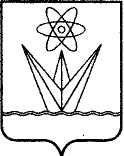 АДМИНИСТРАЦИЯЗАКРЫТОГО АДМИНИСТРАТИВНО – ТЕРРИТОРИАЛЬНОГО ОБРАЗОВАНИЯ  ГОРОДА ЗЕЛЕНОГОРСКА КРАСНОЯРСКОГО КРАЯП О С Т А Н О В Л Е Н И ЕАДМИНИСТРАЦИЯЗАКРЫТОГО АДМИНИСТРАТИВНО – ТЕРРИТОРИАЛЬНОГО ОБРАЗОВАНИЯ  ГОРОДА ЗЕЛЕНОГОРСКА КРАСНОЯРСКОГО КРАЯП О С Т А Н О В Л Е Н И ЕАДМИНИСТРАЦИЯЗАКРЫТОГО АДМИНИСТРАТИВНО – ТЕРРИТОРИАЛЬНОГО ОБРАЗОВАНИЯ  ГОРОДА ЗЕЛЕНОГОРСКА КРАСНОЯРСКОГО КРАЯП О С Т А Н О В Л Е Н И ЕАДМИНИСТРАЦИЯЗАКРЫТОГО АДМИНИСТРАТИВНО – ТЕРРИТОРИАЛЬНОГО ОБРАЗОВАНИЯ  ГОРОДА ЗЕЛЕНОГОРСКА КРАСНОЯРСКОГО КРАЯП О С Т А Н О В Л Е Н И ЕАДМИНИСТРАЦИЯЗАКРЫТОГО АДМИНИСТРАТИВНО – ТЕРРИТОРИАЛЬНОГО ОБРАЗОВАНИЯ  ГОРОДА ЗЕЛЕНОГОРСКА КРАСНОЯРСКОГО КРАЯП О С Т А Н О В Л Е Н И Е02.03.2021г. Зеленогорскг. Зеленогорск№34-п№ п/пНаименование затратНаименование, дата, номер документа, подтверждающего оплатуСумма, руб.1.Выплата заработной платы, компенсации за неиспользованную часть отпуска при увольнении, дополнительной компенсации в размере среднего заработка, исчисленного пропорционально времени, оставшемуся до истечения срока предупреждения об увольнении, пособия по временной нетрудоспособности, оплату ежегодного оплачиваемого и (или) дополнительного оплачиваемого отпуска, а также уплату налога на доходы физических лиц работников, в том числе бывших работников, возникших в период действия ограничительных мер3.Закупка материально-производственных товаров, работ и услуг, направленных на обеспечение деятельности получателя субсидии в период действия ограничительных мер, связанных с распространением коронавирусной инфекции на территории Красноярского края4.Расчеты с  бюджетами бюджетной системы Российской Федерации, возникшие в период действия ограничительных мер, связанных с распространением коронавирусной инфекции на территории Красноярского края.5.Погашение кредиторской задолженности по денежным обязательствам, возникшей с 01 ноября 2020 г.